CỘNG HÒA XÃ HỘI CHỦ NGHĨA VIỆT NAMĐộc lập - Tự do - Hạnh phúc..., ngày	tháng	năm ....ĐƠN XIN CHUYỂN MỤC ĐÍCH sử DỤNG ĐẤTKính gửi: ủy ban nhân dân ..Người xin phép chuyển mục đích sử dụng đấtĐịa chỉ:	Địa chi liên hệ:	Địa điểm khu đất:	Diện tích (m2):			Để sử dụng vào mục đích:	Thòi hạn sử dụng	Cam kết sử dụng đất đúng mục đích, chấp hành đúng các quy định của pháp luật đất đai, nộp tiền sử dụng đất/tiền thuê đất (nếu có) đầy đủ, đúng hạn;Các cam kết khác (nếu có)	Người làm đơn
(ký và ghi rõ họ tên)CỘNG HÒA XÃ HỘI CHỦ NGHĨA VIỆT NAMĐộc lập - Tự do - Hạnh phúc•thưong binh, giã đình thương binh liệt sỹ, áôi tượng chỉnh sách,...)	 ~ 		6. Đăng ký nộp thiĩe:Nộp thuế một lần trong nămNộp thuế theo 2 lần ừong nămNộp cho cả thời kỳ ổn định:	năm:....	...., Ngày.... tháng	năm	NHÂN VIỂN ĐẠI LÝ THUẾ	NGƯỜI Nộp THUẾ hoặcHọ và tên:	ĐẠI DIỆN HỢP PHÁP CỦA NGƯỜINỘP THUẾChứng chi hành nghề số:	 Ký tên, ghi rỗ họ tên; chức vụ và đóng dấu(nếu có)V PHẰN XÁC ĐỊNH CỦA cơ QUAN CHỨC NẰNG (Đơn vị tiền: VNĐ)[39.7] Hạn mức:[39.6] Mục đích sử dụng:	(Hạn mức tại thời điểm cấp		T		GCN) 			[40] Chưa có giấy chứng nhận: □	[40.1 ] Diện tích:	[40.2] Mục đích đang sử dụng:	Trường hợp miễn, giảm thuê: [41] (ghi rõ trường hợp thuộc diện được miễn, giảm thuếnhư: thương binh, gia dinh thưong binh liệt sỹ, đổi tượng chính sách ...)	Căn cứ tính thue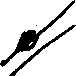 [481 Diện tích:	T	T	[49Ị Hệ sô phân bô:	[50] Diện tích dât sàn xuât kinh doanh - Tinh trẽn diện tích sử dụng đủng mục đích:Đắt sử dụng không đủng mục dích hoặc chừa sử dụng theo đủng quy định:	[51] Diện tích:	[52] Mục đích thực tê đang sư dụng:Đât lân chiêm		[54] Diện tích:	[55] Mục đích thực tê đang sử dụng:Ngậy	tháng	nămCán bộ địa chính xã/phường(Kỷ tên, ghi rõ họ tên)Ngày	tháng	năm	CHU TỊCH UBND XÃ/PHƯỜNG(Ký tên, ghi rõ họ tên, đỏng dấu)Địa chi:	....	.„.	Quận/huyện:		[16] Tỉnh/Thành phố:	[17] Điện thoại:	.	[18] Fax:		 [19] Email:.........................[20] Hợp đồng đại lý thuế, số:	ngày	ĐẶC ĐIỂM NHÀ ĐÁT:Đất:	Địa chỉ thửa đất:			Vị trí thửa đất (mặt tiền đường phố hay ngõ, hẻm):Mục đích sử dụng đất:		Diện tích (m2):					Nguồn gốc nhà đất: (đất được Nhà nước giao, cho thuê; đất nhận chuyển nhượng; nhận thừa kế, hoặc nhận tặng cho):Tên tổ chửc, cá nhân chuyển giao QSDĐ:Địa chi người giao QSDĐ:	Thòi điểm làm giầy tờ chuyển giao QSDĐ ngày	tháng	năm	Giá trị đất thực tế chuyển giao (nếu có):Nhả:Cấp nhà:	Loại nhà:	Diện tlch nhả (m2 sàn xây dựng):	Nguồn gốc nhà:		Tự xây dựng:Năm hoàn công (hoặc năm bắt đầu sử dụng nhà):	Mua, thừa kế, tặng cho:Thời điểm làm giấy tờ chuyển giao nhà: Ngày	tháng	năm	Giá trị nhà íđồng):Giá trị nhà, đầt thục tế nhận chuyển nhượng, nhận thừa kế, nhận tặng cho (đồng):Tài sản thuộc diện được miễn lệ phí trước bạ (lỷ do):Giấy tờ có liên quan, gồm:Tôi cam đoan số liệu khai trên là đúng và chịu trách nhiệm trước pháp luật về sổ liệu đã khai./. NHÂN VIÊN ĐẠI LÝ THUE	..... ngày .... thang .... năm ....(Ký, ghi rõ họ tên, chức vụ và đóng dấu (nếu có)) Hoặc TỎ CHỨC, CÁ NHÂN ĐƯỢC ỦY QUYÊN KHÁI THAY Họ và tên[42] Diện tích đất thực tế sử dụng:[43] Hạn mức tính thuê:[44] Thông tin xác định giá đất: [44.1] Loại đất:[44] Thông tin xác định giá đất: [44.1] Loại đất:[44] Thông tin xác định giá đất: [44.1] Loại đất:[44.2] Tên đường/vùng:[44.2] Tên đường/vùng:[44.2] Tên đường/vùng:[44.31 Đoạn đường/khu vực:[44.31 Đoạn đường/khu vực:[44.31 Đoạn đường/khu vực:[44.41 Loại đường:T44.51 VỊ trí/hạng:T44.51 VỊ trí/hạng:[44.6] Gia đất:[44.71 Hệ số (đường/hẻm):[44.71 Hệ số (đường/hẻm):[44.8] Giá 1 m2 đất (Giá đất theo mục đích[44.8] Giá 1 m2 đất (Giá đất theo mục đíchsử dụng):5. Diện tích đất tính thuế5. Diện tích đất tính thuế5. Diện tích đất tính thuế5.1. Đất ở (Tính cho đất ở, bao gồm cả trường hợp sử dụng đất ở để kinh doanh)5.1. Đất ở (Tính cho đất ở, bao gồm cả trường hợp sử dụng đất ở để kinh doanh)5.1. Đất ở (Tính cho đất ở, bao gồm cả trường hợp sử dụng đất ở để kinh doanh)Tính trên diện tích có quyền sử dụng:Tính trên diện tích có quyền sử dụng:[45] Diện tích trong hạn[46] Diện tích vượt không quá 3[47] Diện tích vượt ừên 3 1mức (thuế suất: 0,03%)lần hạn mức (thuế suất: 0,07%)lần hạn mức (thuế suất 1